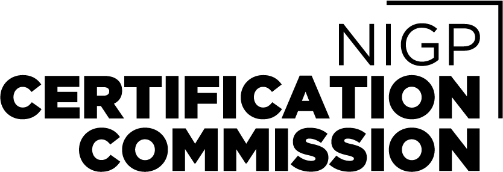 246 PUBLIC PROCUREMENT LEADERS EARNED THEIRNIGP CERTIFIED PROCUREMENT PROFESSIONAL DESIGNATION IN 2023INCLUDING 75 LEADERS WHO EARNED THEIR NIGP-CPP IN NOVEMBER 2023Largest Class Since August 2021January 8, 2024As we welcome a New Year in 2024, we also celebrate the 246 leaders who earned their NIGP Certified Procurement Professional designation (NIGP-CPP) in 2023.  This leadership-focused professional certification continues to gain respectability across North America as the professional procurement certification of choice – with 44% growth in approved applications and 18% growth in new certificants in the past six months.  Today, there are NIGP-CPP leaders throughout 46 states and 5 Canadian provinces including 75 leaders from the November 2023 Class whom we have the privilege to honor here: AlbertaHafsa Qureshi – AirdrieClint Sampson – CalgaryMelanie Tyson - LeducAlaskaCory Beal - FairbanksCarson Davis – WasillaArkansasStephanie Celler - 	Little RockBarry Goldman - Little RockArizonaTara Acton - KingmanCasey Adams - TucsonAdetoun Ayo-Adeola - PhoenixClaudia Leon – PhoenixGloria Lopez Toscano – TempeToysha Martin - PhoenixAbigail Medina Silas - PhoenixJoey Molina - PhoenixSabina Moore – PhoenixCaliforniaJennifer Alford - StocktonMatthew Benavides - Redwood CitySilvia Bonilla - Santa AnaJaninne Boutte - Santa AnaTeresa Bryant – OakhurstJuan Corral - Santa AnaKen Cutshaw - Canoga ParkBrittany Davis - Santa AnaBrenda Haas - Santa RosaHaely Hernandez – PerrisSusan Kessel - Santa Ana Connie Madarang - West CovinaAramis Nahabedian - Port HuenemeKathleen Paclibar - SacramentoEva Pierce - IrvineVerenice Ramirez - DuarteAnn	Shaw Rancho - CordovaSusannah Shoaf - TemeculaBrandi Solarte - Santa AnaAlex Strudley - Ben LomondBrandalyn Tramel - WindsorKimberly Vazquez - ChinoColoradoOlivia Boudreau – PeytonConnecticutTara Cummins – HartfordDistrict of ColumbiaCindy Smith – Washington DCFloridaEryn Berg TampaPeter Boers - Venice	Markisha Boykin - GainesvillePeggy Cadeaux - LauderhillDarlene Charles - MiramarHarmoni Clealand - Fort LauderdaleMelissa Couture – Kissimmee Leira Cruz Caliz - GainesvilleSophia Cunningham - MiamiNicholas Diaz - Fort MyersAsha Edwards - PlantationJose Esquivel - West Palm BeachDevin Finegan - OrlandoMayren Franco – Miami Dan	 Fuller - Panama CityDiana Fye - St AugustineBryan Gabbard - MiltonJeffrey Gomez - WellingtonBrooke Green - Fort MyersMichelle Guidry - GainesvilleDustin Guinta - ClearwaterJodi	 Hart - West Palm BeachNicola Heredia - GainesvilleVictoria Hernandez - SunriseKatrina House - TampaLilia	 Jaimes-Renteria - HomesteadWindelle Jean-Pierre - Fort LauderdaleJean Joinville - Coral SpringsBrenda Karr - Lake CityJohanna Labrada - West Palm BeachPedro Martinez - Cutler BayMarcel Martinez - OrlandoDarius McPhall - GainesvilleAlexander Meloy - ClearwaterAriel Montalvo - West Palm BeachCharisma Montfort - MiamiLoucinda Norton - MiltonGian Carlo Otero - OrlandoJason O'Toole - ClearwaterCassandra Palm - OrlandoKatrina Ponzini - St. CloudChristine Roberts - SteinhatcheeLia Rodriguez - MiamiAnela Saday - Tarpon SpringsMaria Salvatierra - SunriseArima Santana - KissimmeeSuzanne Siu - OrlandoViviana Solorzano Giarimoustas - NaplesEcaterina Suli-Wolf - Fort LauderdaleLashonne Williams-Canty - Fort LauderdaleJack Wood - West Palm BeachJeremin Worlds - Boca RatonSummer Wyllie-Vitt - MelbourneLina Zapata – SunriseGeorgiaKrystal Ashley - JonesboroYolanda Broome - East PointSharonda Thompson - AlbanyNicole Weems - DecaturElaine Wilson-Beverly – McDonoughIllinoisPamela Amoako - ChicagoCoMakiya Baskin-Smith - ChicagoJovan Johnson - ChicagoDorthea Lovelace - LansingChaney Lovellette - SpringfieldMelinda Macias - Loves ParkLee	Saulter - Oak LawnEthan Sinnema – ChicagoIndianaVanessa Freeman – EllettsvilleIowaZachary Gillen - AnkenyKansasStephanie Creed - Bonner SpringsKentuckyStacy Blank - FrankfortJennifer Miracle - LexingtonKathy Robinson - FrankfortDaniel Salvato - FrankfortTravis Trent - FrankfortJessica Wright – JeffersonvilleLouisianaRenee Anderson -ShreveportTammy Grant - Baton RougeCecilie Halliwill Primeaux - New OrleansMaineBarrie Lighe – BiddefordMarylandSusan Arneson - Upper MarlboroDana Bowman - Fort WashingtonKris Chewlin - Largo	Jeffrey Davis - BaltimoreApril Dickens - Bryans RoadDe'Nerika Johnson - Upper MarlboroJames Knighton - HyattsvilleChristopher McDonald - BaltimoreTamara Roberts – LaurelMichiganSamantha Gallimore - LaingsburgBrittney Villarreal - Lansing MinnesotaKimberly Austin - PillagerRobert Carey - Saint Paul Laura Vedder - Saint PaulMississippiBobbie Green - JacksonKaren Hatten - BrandonSamuel Lemonis – RaymondMissouriRachel Hogrefe - Jefferson CityTimothy Jones - Lee's SummitJustin Long - Jefferson CityRenee Medlin Schumacher - LebanonRichelieu Sese - IndependenceNorth CarolinaPenny Helms - MonroeChad Hicks - BooneJeffrey Howard - AsheboroAna	 Sostaric – RaleighNebraskaMikayla Johnson – Lincoln Dana Smith – LincolnNew JerseyMathias Banner - NewtonAlfred Sellu – BurlingtonNew YorkKimberly Christian - QueensburyVadim Fridkin - BrooklynGina Klug - SmithtownChristopher	O'Connor - LyonsAshley Scutt - GeneseoOhioJace Bounds - DaytonJohn Edmondson - CincinnatiNicole Eger - CentervilleMelissa GesweinOklahomaNathan Watson - EdmondOntarioCholponai Amatova - StouffvilleShannon Banks - WellandLaura Case - KitchenerSarah Crooks - PeterboroughNina Dang - NewmarketMichelle Doiron - NewmarketTyler Gallea - AjaxSavan Harsh - Niagara FallsMark Jones	- TorontoJose Justino - AjaxNitin Lakhanpal - NewmarketJodi	 Leary - AjaxLynda Lewis - BowmanvilleMaria Lombardo - BoltonSherry Marr - Port ColborneBrandy Out - PembrokeCaterina Papa - NewmarketPolina Semenov - WaterlooOregonKathryn Braeme-Burr - PortlandRichard Contreras - Portland	Julia Fraser - PortlandKimberley Hankins - SalemCraig Johnsen - WoodburnJames Olson - PortlandKiersten Vanderhoof - HillsboroLynnette Waite - PortlandPennsylvaniaMargaret Anthony - AllentownJason Crouch - PhiladelphiaRose Panetta - AllentownRhode IslandAlejandro Tirado – ProvidenceSouth CarolinaKatie Brown - WalhallaVernon Daniels - ColumbiaLatoyia Davis - LexingtonKenton Davis - ColumbiaScott Dobereiner - LexingtonLogan Hickey - SpartanburgAshley Kennedy-Shell - ColumbiaEmmett Kirwan - ColumbiaJoel	 Manning - Rock HillVictoria Moyer - BeaufortGary Porth - CameronTraci Tokarczyk - SummervilleLucas Watford – ColumbiaTennesseeGary Clay - NashvilleScott Ferguson - NashvilleMichelle Lane - NashvilleLindsey Parrish - ChattanoogaCathryn Perdue - GermantownTerri Ray - NashvilleKarisa Scott – KnoxvilleTexasTimothy Accountius - McKinneySana Amanullah - San AntonioJennifer Cook - CoppellMichelle Croft - AustinTracey Epps - DentonErik	Erwin - FriscoJulie Gohlke - SchertzJo Ann Gunn - Fort WorthPriscilla Harrington - ManorBeverly Mendez - AustinSissy Norman Sabillon - ConroeMichael Parrish PlanoSue Pawlik - BellaireJonathan Preiss - San AntonioKatherine Rios - McKinneyBrandi Whittenton - College StationUtahRichard Straw – Salt Lake CityVirginiaJoanne Bryant CapronEthel Edwards - Virginia BeachAmy Gardner - SuffolkAnnie Korn - HarrisonburgNebila Kurtu - LeesburgBarbarann Martinez - FairfaxJulie Turner- SuffolkKennedy Venaglia - HenricoAmee Vyas - FairfaxLinda Williams - FairfaxJessica Yost - YorktownWashingtonLionel Boisvert - SeattleNicona Butler - EphrataAlexander Clark - TacomaClark Langstraat - EverettChristopher  Martinez - OlympiaLeAnna Sandy – OlympiaWest VirginiaHeather DeHaven - MartinsburgIf you are considering professional certification, the unique focus of the NIGP-CPP…targeted specifically for procurement leaders…truly sets it apart. The NIGP-CPP is the only certification offering anchored in the Public Procurement Competency Framework that was developed from a research study funded by the Volcker Alliance. It offers the flexibility demanded by fast-paced professionals… no training prerequisites, four testing windows annually,  a two-year period to pass the individually-scored modular exams, and six eligibility pathways that reflect a mix of educational achievements and relevant work experience. Equally unique, the NIGP-CPP is integrated into the NIGP Pathways portfolio of learning and credentialling that grows with your career in public procurement.  For those professionals new to public procurement, professional certification is likely not the first step in your journey, but Pathways intentionally offers something for everyone so you can begin to be recognized for your learning well before you are eligible for certification. As a reminder, the opportunity to ‘bridge’ to the NIGP-CPP from a current CPPO or CPPB designation administered by the UPPCC is quickly coming to a close.  The bridge provides an opportunity for an eligible candidate to take and pass only Module B of the two-part NIGP-CPP exam. The final testing window is May 2024 and the registration period to schedule a May exam will close on March 31, 2024.  After May 2024, current CPPO or CPPB holders can continue to apply for their NIGP-CPP under Pathway F which provides an abbreviated application process but will be required to successfully pass both exam modules.To learn more about the value of the NIGP-CPP program, visit the NIGP Website by clicking here or join us for one of our monthly informative webinars on the NIGP-CPP and Pathways program.